21/6/17Scratch Game               Names:Scratch Game               Names:Scratch Game               Names:Scratch Game               Names:Game IdeaThe theme of time is not obviousThe theme of time is obviousExcellent use of the theme of timeGraphics No original charactersSome original charactersAll characters are originalAudio No audio usedAudio is present but doesn’t match the gameplay. Original audio present and enhances the gameplay.Intuitive Interface The characters are difficult to controlThe characters move as requiredThe characters move easily and smoothlyCode Quality Little effort at using own codeExperimented with different codeComplex coding was used. Experimented successfully with different code.X Factor – Fun Not engagingInteresting ideas and playHigh level of player engagement in the game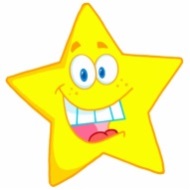 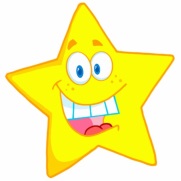 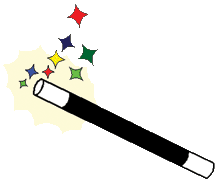  Completed by: Completed by: Completed by: